1957													2017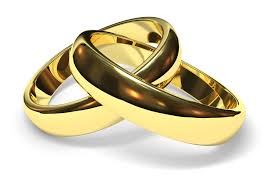 Joan & DermotSpecial Blessings On Your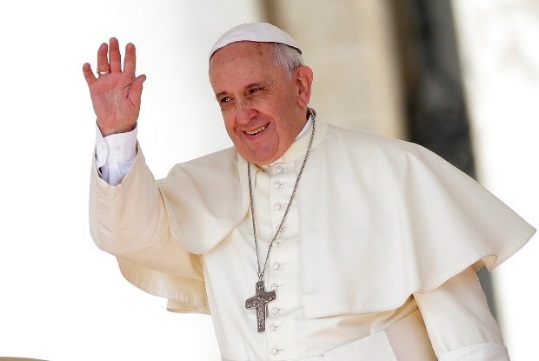           DiamondWedding AnniversaryMarriage is also the experience of belonging completely to another person. 
(Amoris Laetitia – The Joy of Love, 319)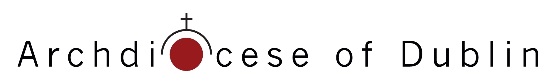 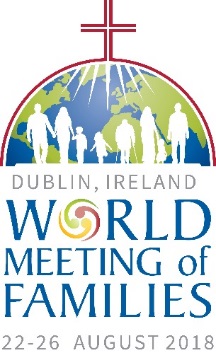 